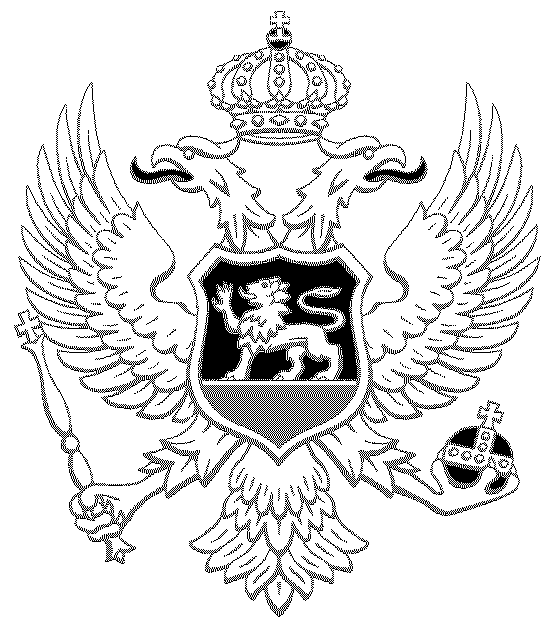 CRNA GORAVLADA CRNE GOREKomisija za praćenje postupanja nadležnih organa u istragama slučajeva prijetnji i nasilja nad novinarima, ubistava novinara i napada na imovinu medijaIZVJEŠTAJ O RADUZa period od 23. maj - 23. septembar 2017. godine___________________________________________________________________________Podgorica, novembar 2017. godineI UVODNE NAPOMENEIzvještaj je pripremljen u skladu sa članom 7 Odluke o obrazovanju Komisije za praćenje postupanja nadležnih organa u istragama slučajeva prijetnji i nasilja nad novinarima, ubistava novinara i napada na imovinu medija (Sl. list 59/16), kojim je propisano da je Komisija dužna da svaka četiri mjeseca Vladi Crne Gore dostavlja izvještaj o svom radu. Koncepcijski i sadržajno struktura izvještaja određena je na način da prikaže rad i postupanje Komisije za praćenje postupanja nadležnih organa u istragama slučajeva prijetnji i nasilja nad novinarima, ubistava novinara i napada na imovinu medija (u daljem tekstu: Komisija) u periodu od 23. maja - 23. septembra 2017. godine.Komisija je u izvještajnom periodu održala tri sjednice, 25. maja, 18. i 24. jula 2017. godine. II NADLEŽNOST, SASTAV I NAČIN RADA KOMISIJEZadaci Zadaci Komisije utvrđeni su članom 3 Odluke o obrazovanju Komisije za praćenje postupanja nadležnih organa u istragama slučajeva prijetnji i nasilja nad novinarima, ubistava novinara i napada na imovinu medija. Zadaci Komisije su da: Utvrdi plan i dinamiku prikupljanja činjenica i utvrđivanja drugih okolnosti koje su u vezi sa istragama slučajeva prijetnji i nasilja nad novinarima, ubistava novinara i napada na imovinu medija, i da u tu svrhu ostvari saradnju sa organima nadležnim za vođenje tih istraga; na osnovu dobijenih informacija i sagledanih okolnosti u vezi sa vođenim istragama, sačini pregled dosadašnjeg toka vođenih istraga; pripremi mišljenje o djelotvornom načinu na koji bi se vođenje istrage moglo unaprijediti i da u tu svrhu predloži konkretne mjere koje bi trebalo preduzeti.Sastav Predsjednik i članovi Komisije  imenovani su Odlukom o obrazovanju Komisije za praćenje postupanja nadležnih organa u istragama slučajeva prijetnji i nasilja nad novinarima, ubistava novinara i napada na imovinu medija (Sl. list 59/16), koja je usvojena na sjednici Vlade Crne Gore, održanoj dana 30. juna 2016. godine. Odluka je objavljena u Službenom listu Crne Gore 15. septembra 2016. godine, a stupila je na snagu dana 23. septembra 2016. godine, kad je Komisija počela rad.Komisija ima predsjednika i osam članova. Za predsjednika imenovan je pomoćnik glavnog i odgovornog urednika dnevnog lista „Dan“ Nikola Marković, a za članove: član Tužilačkog savjeta iz reda uglednih pravnika Veselin Racković; glavni policijski inspektor - načelnik Odjeljenja za unutrašnju kontrolu policije u Ministarstvu unutrašnjih poslova Milan Adžić; predsjednica Sindikata medija Marijana Camović; službenica Agencije za nacionalnu bezbjednost Aleksandra Samardžić; novinar i medijski ekspert Dragoljub Duško Vuković; glavni i odgovorni urednik nezavisnog dnevnika „Vijesti“ Mihailo Jovović; predstavnik nevladinih organizacija Dalibor Tomović; izvršni sekretar Medijskog savjeta za samoregulaciju Ranko Vujović.  Shodno članu 9 Odluke, ministar unutrašnjih poslova odredio je službenicu Biroa za ljudske resurse Jelenu Maraš za sekretara Komisije, radi obavljanja administrativno-tehničkih poslova, koje obavlja pored svojih redovnih poslova. Mandat Komisije je dvije godine, uz mogućnost produženja.Način radaU skladu sa članom 4 Odluke, Komisija može, radi efikasnijeg i djelotvornijeg ostvarivanja zadataka, obrazovati stalne i povremene radne grupe iz svog sastava i predsjednik Komisije može angažovati, kao konsultante, stručnjake i predstavnike međunarodnih organizacija iz oblasti koje su u vezi sa zadacima Komisije.  Zadaci, organizacija, način rada i postupak donošenja odluka propisan je Poslovnikom o radu Komisije, donijetom na sjednici 5. oktobra 2016. godine. III RAD I POSTUPANJE KOMISIJE1. ADMINISTRATIVNO-TEHNIČKI PROBLEMI U RADUVlada Crne Gore upoznala se sa Izvještajem o radu Komisije za period od 23. januara do 23. maja 2017. godine, na sjednici dana 01.06.2017. godine, ali do danas izvještaj nije objavljen ni na sajtu Vlade, niti Ministarstva unutrašnjih poslova. Takođe, ni zaljučak Vlade o upoznavanju sa izvještajem nije objavljen, niti je dostavljen Komisiji.Dana 20. juna 2017. godini, Komisija je uputila Generalnom sekretarijatu Vlade zahtjev (akt broj 49) da se izjasne zašto izvještaj nije objavljen i zašto nije dostavljen zaključak, kao što je bio slučaj sa prvim izvještajem (koji je objavljen na sajtu Vlade i uredno dostavljen zaključak Komisiji).U odgovoru generalne sekretarke Vlade Nataše Pešić (broj 07-1929/2 od 3.7.2017. godine) navedeno je da članom 2 Odluke o objavljivanju materijala sa sjednice Vlade Crne Gore, koju je Vlada donijela na sjednici od 7. jula 2011. godine, određeno koji se materijali sa sjednica objavljuju na web portal Vlade, a ona smatra da iz pomenute odredbe jasno proizilazi da se objavljuju samo materijali koje Vlada razmatra. Shodno izjašnjenju Nataše Pešić, ostaje nejasno kako je prvi izvještaj Komisije objavljen i dostavljen zaključak, kad ni taj izvještaj nije razmatran.Kako je članom 9 Odluke o obrazovanju Komisije predviđeno da administrativno-tehničke poslove za potrebe Komisije obavlja Ministarstvo unutrašnjih poslova - Uprava policije, to je Komisija uputila ministru unutrašnjih poslova zahtjev da se drugi izvještaj objavi na sajtu Ministarstva unutrašnjih poslova (akt broj 50 od 5.7.2017. godine), ali do danas to nije urađeno.Generalnom sekretarijatu upućen je zahtjev (akt broj 55 od 4.9.2017. godine) za obavještenjem da li je u Vladi započeto postupanje po preporukama Komisije, koje su navedene u izvještajima o radu. U odgovoru (akt broj 02-2752/2 od 29.9.2017. godine) Komisija je upućena da potrebne informacije traži od članova Komisije koji su delegirani od strane organa državne uprave, ukazujući da je “postupak realizacije Zaključaka kontinuiran posao o kome se Vlada stara u svakom trenutku”.Na sjednicama je ponovo postavljeno pitanje naknada za rad u Komisiji, jer, podsjećanja radi, u vrijeme formiranja Komisije postignut je usmeni dogovor sa rukovodstvom Ministarstva unutrašnjih poslova da će rad u ovom tijelu biti plaćen. Pozivajući se na član 26 Zakona o zaradama zaposlenih u javnom sektoru ("Sl. list CG", br. 16/16, 83/16 i 21/17), koji, između ostalog, predviđa da naknade u komisijama koje su od državnog značaja, mogu biti isplaćivane, ukoliko se pribavi saglasnost Vlade, uz prethodno pribavljenu potvrdu o raspoloživim sredstvima iz Ministarstva finansija, Komisija je dana 11. aprila 2017. godine uputila zahtjev Ministarstvu finansija (akt broj 30) za pribavljanje potvrde o raspoloživim finansijskim sredstvima.Iz Ministarstva finansija obavijestili su Komisiju (akt broj 01-6088/1 od 29.6.2017. godine) da su, pozivajući se na član 9 Odluke o obrazovanju Komisije, koji, između ostalog, predviđa da troškove rada Komisije snosi MUP, uputili ministru unutrašnjih poslova dopis, radi izjašnjenja o raspoloživosti budžetskih sredstava planiranih Zakonom o budžetu za 2017. godinu.Međutim, iz Ministarstva unutrašnjih poslova im je odgovoreno da budžetom za 2017. godinu nijesu planirana sredstva za isplatu naknade za rad u Komisiji.Konačno, iz Ministarstva finansija uputili su Komisiju da rješenje za plaćanje pronađe u „neposrednoj komunikaciji sa predstavnikom Ministarstva unutrašnjih poslova“.Praksa Uprave policije da dostavlja dokumentaciju sa zatamnjenim ličnim podacima, nastavila se. 2. ANALIZA DOSTAVLJENE DOKUMENTACIJE ISTRAGA O NAPADIMA NA NOVINARE I IMOVINU MEDIJAKomisiji je u izvještajnom periodu dostavljena sledeća dokumentacija:PREDMET – napad na kamermana televizije „BOIN“ iz Tuzi, Marka Ujkaja 29.4.2017. godine u mjestu SukurućDokumentacija iz Uprave policije:Zahtjev za pokretanje prekršajnog postupka Up.br. 03-133;Prijava za prekršaj od 4.5.2017. godine;Pisana prijava Marka Ujkaja od 29.4.2017. godine;Zapisnik o obavještenju prikupljenom od građanina od 29.4.2017. godine;Službena zabilješka o razgovoru sa ODT od 29.4.2017. godine.Dopis Suda za prekršaje u Podgorici Su V. broj 2214/17 od 1.6.2017. godine kojim obavještavaju da je protiv Harisa Adžovića iz Podgorice pokrenut prekršajni postupak povodom napada na kamermana televizije „BOIN“ Marka Ujkaja dana 29.4.2017. godine, u mjestu Sukuruć i da je predmet formiran pod oznakom PP. br. 5059/17-3, čiju kopiju su dostavili Komisiji: Zahtjev za pokretanje prekršajnog postupka protiv Harisa Adžovića, Upisni br. 5726/2017 od 29.5.2017. godine;Prijava za prekršaj od 4.5.2017. godine;Pisana prijava Marka Ujkaja od 29.4.2017. godine; Zapisnik o obavještenju prikupljenom od građanina od 29.4.2017. godine;Službena zabilješka o razgovoru sa ODT od 29.4.2017. godine;Uvjerenje iz kaznene evidencije za Harisa Adžovića.Dokumentaciju o ovom slučaju Komisiji je dostavila i Sandra Bojaj, direktorica televizije „BOIN“.PREDMET – napad na urednika portala “IN4S” Gojka Raičevića, tokom protesta 2015. godineOdgovor Osnovnog suda u Podgorici, P.br. 5962/2016 od 11.9.2017. godine na pitanje Komisije šta je urađeno u vezi sa tužbom za naknadu nematerijalne štete;Odgovor Zaštitnika ljudskih prava i sloboda broj 01-446/17-3 od 25.9.2017. godine na pitanje Komisije da li je Uprava policije dostavila izvještaj o preduzetim radnjama i mjerama Zaštitniku; Odgovor Ministarstva unutrašnjih poslova broj 01-050/17-62982/2 od 13.10.2017. godine na pitanje Komisije da li je organizovan prijem kod ministra unutrašnjih poslova za Gojka Raičevića, imajući u vidu da je on to tražio i šta je urađeno po osnovu njegovog zahtjeva za procjenu bezbjednosti.PREDMET – napad na novinara dnevnog lista “Dan”, Vladimira Otaševića Odgovor Uprave policije, 45 broj 050/17-62876/2 od 4.10.2017. godine, u kojem se navodi da službenici Centra bezbjednosti Bijelo Polje i Odjeljenja bezbjednosti Mojkovac preduzimaju mjere iz svoje nadležnosti u odnosu na navode iz prijave novinara Vladimira Otaševića. Dalje, obavještavaju da se sve aktivnosti sprovode u koordinaciji i po nalogu osnovnog državnog tužioca u Bijelom Polju, Slavenka Smolovića. Iz Uprave policije nijesu dostavili spise predmeta, jer, kako su istakli, izviđajni postupak nije okončan u trenutku njihovog odgovora, te su Komisiju uputili na ODT u Bijelom Polju.  Spisi ovog predmeta, koji je formiran povodom prijetnji, koje je Velizar Marković iz Mojkovca, dana 11.9.2017. godine, putem telefona, uputio novinaru dnevnog lista “Dan”, Vladimiru Otaševiću, Komisiji su dostavljeni od Osnovnog državnog tužilaštva u Bijelom Polju, aktom KTR br. 361/17 od 6.10.2017. godine.Zahtjev za prikupljanje potrebnih obavještenja, KTR br. 361/17 od 12.9.2017. godine;Zahtjev za donošenje naredbe za izuzimanje audio snimka sa mobilnog telefona, koji koristi Vladimir Otašević, broj 240/17-4527/2 od 22.9.2017. godine;Zapisnik o obavještenju prikupljenom od građanina, od 14.9.2017. godine;Potvrda o privremeno oduzetim predmetima, od 14.9.2017. godine;Službena zabilješka, broj 240/17-4538 od 22.9.2017. godine;Naredba Osnovnog suda u Bijelom Polju da se izuzme audio snimak sa telefona Vladimira Otaševića, kojom se izvršenje navedene radnje povjerava pripadnicima Odjeljenja bezbjednosti Mojkovac, koji će angažovati stručno lice, odnosno vještaka odgovarajuće struke, KTR br. 361/17 od 26.9.2017. godine;Inicijativa Uprave policije za dobijanje naredbe za izuzimanje telefonskih listinga od mobilnog operatera 067 za brojeve telefona koje koriste Vladimir Otašević i Velizar Marković, broj 240/17-4615 od 28.9.2017. godine;Naredba Osnovnog suda u Bijelom Polju operateru mobilne telefonije Crnogorski telekom za listing komunikacije između Vladimira Otaševića i Velizara Markovića za dan 11.9.2017. godine, u vremenu od 7h do 00h;Dopis ODT Bijelo Polje, upućen Upravi policije, KTR br. 361/17 od 28.9.2017. godine;Naredba Osnovnog suda u Bijelom Polju, upućena Crnogorskom telekomu od 2.10.2017. godine,Dopis OB Mojkovac ODT Bijelo Polje, broj 75/03-240/4712 od 4.10.2017. godine o preduzetim radnjama.Takođe, Vladimir Otašević je dostavio Komisiji kopiju sms poruke, koju je uputio Velizaru Markoviću, kao i prikaz ekrana mobilnog telefona, na kojem je prikazan poziv koji mu je upućen od Markovića.Zahtjev Delegacije Skupštine Crne Gore u Parlamentarnoj skupštini Savjeta Evrope, broj 00-65-2/17-35/1 od 26. jula 2017. godine da Komisija dostavi izvještaje o radu, radi informacije o preuzetim aktivnostima u pogledu ispunjavanja preporuka sadržanih u Rezoluciji PSSE 2030 (2015) “Poštovanje dužnosti i obaveza od strane Crne Gore”. Dopis Sindikata medija Crne Gore, broj 96 od 15.08.2017. godine, kojim su Komisiji dostavili podatke iz Uprave policije o broju i napada na novinare za period od septembra 2016. godine do septembra 2017. godine, koje je Sindikat tražio radi istraživanja “Indikatori nivoa medijskih sloboda i bezbjednosti novinara”.U aktu Uprave policije, koji je upućen Sindikatu medija navedeno je sledeće:U periodu od  01.09.2016.godine  do  31.12.2016.godine  Upravi policije je prijavljeno ukupno dva događaja, koja se odnose na napade na novinare i njihovu imovinu, od kojih je jedan procesuiran podnošenjem Zahtjeva za pokretanje prekršajnog postupka protiv jednog lica, dok je drugi po NN izvršiocu i nije kvalifikovan jop uvijek od strane nadležnog tužioca. Slijedi pregled  navedenih događaja:1.Slučaj kamenovanja zgrade RTV PINKDana 07.09.2016 godine oko 21,25 časova od strane zasad nepoznatog lica kamenovana je zgrada u kojoj je smještena TV Pink. Tom prilikom ovo lice je u pravcu zgrade gdje je smještena TV Pink bacio više kamenja ovalog oblika a koje je donio sa sobom u bijeloj PVC kesi.Ovom prilikom polomljena su tri stakla i to jedno staklo dimenzija 200x60 cm i dva stakla 210x130 cm.Navedena stakla nisu polomljena u cjelosti već su na njima nastala oštećenja kružnog oblika.Sa lica mjesta krim.tehničar je izuzeo PVC kesu bijele boje i 8 kamenja radi krim.tehničkih vještačenja.O navedenom događaju upoznat je nadležni tužilac koji nije izlazio na lice mjesta.Preduzimajući mjere i radnje u cilju identifikacije lica koje je kamenjem polomilo stakla na zgradi gdje je smještena TV Pink službenici CB Podgorica su obavili informativne razgovore sa licima zaposlenim u TV Pink kako bi utvrdili da li su isti u prethodnom periodu dobijali bilo kakve prijeteće poruke ili komentare putem društvenih mreža ili na neki drugi način ali navedene provjere nisu dale rezultata.Izvršeno je izuzimanje snimka video nadzora instaliranog na TV Pink kao i na objektima u okolini ali je konstatovano da osim kamera na TV Pink nijedna druga kamera nije snimila izvršioca. Nadležni tužilac ODT u POdgorici se još uvijek nije izjasnio o kvalifikaciji dogadjaja. Službenici CB Podgorica i dalje preduzimaju mjere i radnje u cilju identifikacije počinioca.2.Slučaj S. L. novinar ND VijestiDana 17.10.2016.g oko 15.00h u službene prostorije OB Tivat pristupila je L. Z. iz Tivta, naselje Donja Lastva bb, kojom prilikom je prijavila da je istoga dana oko 13,30h ispred kuće došao M. B. iz Tivta i tražio njenog supruga L.S. -novinara ND Vijesti, kako bi popričao sa njim u vezi teksta objavljenog u novinama Vijesti. Istom prilikom M.B. je kazao Z.L. da prenese S.L. ,,da ga nešto lijepo čeka”. U vezi predmetnog dogadjaja obaviješten je nadležni tužilac u Kotoru koja se izjasnila da predmetni dogadjaj ne sadrži elemente bića nijednog KD, te dogadjaj kvalifikovala kao prekršaj. Shodno navedenom, službenici OB Tivat su istoga dana podnijeli Zahtjev za pokretanje prekršajnog postupka Sudu za prekršaje u Budvi i uz isti priveli lice M.B. iz Tivta zbog počinjenog prekršaja iz čl 7 Zakona o JRM. (naročito drsko ponašanje).U toku 2017.g do danas (10.jul) prijavljeno je ukupno 4 slučaja napada na medije i njihovu imovinu. Od navedena četiri slučaja, tri su procesuirana podošenjem Zahtjeva za pokretanje prekršajnog postupka, dok se u jednom slučaju nadležni tužilac izjasnio da nema elemenata nijednog KD niti prekršaja.Slijedi pojedinačni opis dogadjaja u 2017. godini1.Slučaj M.B. novinarka ND VijestiDana 25.02.2017.g M.B., novinarka DN Vijesti podnijela je prijavu protiv NN lica koje joj je sa nepoznatog broja slalo SMS poruke i pozive uznemiravajuće sadržine.Sa predmetnom prijavom upoznat nadležni tužilac ODT u Podgorici koji se izjasnio da u predmetnoj prijavi nema elemenata bića KD koje se goni po službenoj dužnosti.Službenici CB Podgorica su preduzimajući dalje mjere i radnje po predmetnoj prijavi identifikovali lice M.M. (1950.g)koji je nakon obavljenog razgovora u prostorijama CB Podgorica poveden u KCCG radi konstatacije ljekara da li se radi o duševno oboljeloj osobi.Nakon izvršenih pregleda imenovani je sproveden u duševnu bolnicu u Kotoru, a svemu navedenom oštećena stranka je upoznata.Predmet arhiviran a/a.2.Slučaj D.R. snimatelj RTCGDana 21.03.2017.g u Podgorici u Bul.Svetog Petra Cetinjskog Z.I. se drsko ponašala prema snimatelju D.R. upućujući mu riječi ,,Gasi kameru svu ću je slomiti” a zatim je udarila rukom u kameru kojom prilikom je polomila držač za mikrofon. O dogadjaju obaviješten nadležni tužilac ODT u Podgorici  koji se izjasnio da u predmetnoj prijavi nema elemenata bića KD koje se goni po službenoj dužnosti, pa je protiv imenovane podnijet zahtjev za pokretanje prekršajnog postupka i ista je privedena u Sud za prekršaje u Podgorici.3.Slučaj Z.B., novinarka Dnevnih novinaDana 05.04.2017.g  Odjeljenju bezbjednosti Kolašin prijavu je podnijela Z.B. novinarka Dnevnih novina, protiv D.A. zbog upućenih prijetnji.Sa navedenim dogadjajem upoznata je nadležni tužilac ODT u Podgorici koja se izjasnila da u predmetnoj prijavi nema elemenata bića KD koje se goni po službenoj dužnosti, pa je protiv imenovane podnijet zahtjev za pokretanje prekršajnog postupka.4.Slučaj M.U. kamerman TV BoinDana 29.04.2017.g u prostorije CB Podgorica pristupio je kamerman TV Boin, M.U. i podnio prijavu prijavu protiv H.A. zbog prijetnji koje mu je uputio. O dogadjaju obaviješten nadležni tužilac ODT  u Podgorici koji se izjasnio da u predmetnoj prijavi nema elemenata bića KD koje se goni po službenoj dužnosti, pa je protiv imenovanog podnijet zahtjev za pokretanje prekršajnog postupka.Dopis Sindikata medija Crne Gore, broj 103 od 11.9.2017. godine kojim informišu Komisiju o toku suđenja Jovu Martinoviću, novinaru osuminjičenom za krivična djela iz oblasti organizovanog kriminala.3. IZVJEŠTAJI IZVJESTILACA KOMISIJE O POJEDINAČNIM SLUČAJEVIMA NAPADA NA NOVINARE I IMOVINU MEDIJA, KOJI SU OBRAĐENI U IZVJEŠTAJNOM PERIODUIzvještaj o istrazi napada na novinara Tufika Softića – drugi napad 11.8.2013. godine (Izvještaj sačinio izvjestilac Komisije za navedeni slučaj, Dalibor Tomović)I UvodU noći 11.08.2013.godine, bačena je eksplozivna naprava u dvorište kuće novinara dnevnih novina „Vijesti“ i nedjeljnika „Monitor“, Tufika Softića.Eksplozija se dogodila nekoliko dana nakon što je Softić pisao o hapšenju Vladana Simonovića, 28.07.2013.godine, zbog sumnje da je sa Velijom Hotom izvršio krivično djelo pranje novca stečenog od prodaje droge u inostranstvu. Dana 30.08.2013.godine, Softić je pisao u nedjeljniku „Monitor“ i o Veliji Hotu protiv koga se vodio krivični postupak zbog pranja novca i koji je tada bio u bjekstvu.Izviđaj kod ODT Berane (KTN.br.123/13)  je započeo 11.08.2013.godine i dalje traje, dok zastarjelost krivičnog gonjenja nastupa 11.08.2018. godine.II ČinjeniceU vrijeme eksplozije, oko 22h,Softić se nalazio u kući sa članovima svoje porodice, suprugom i troje djece. Niko nije povrijeđen, a šteta je pričinjena na automobilu Softića. Pomislio je da eksplozija dolazi sa parkinga firme Šuntić, koja je u njegovom komšiluku, ali je onda shvatio da je mjesto eksplozije njegovo dvorište. Primjetio je u dvorištu rupu u zemlji i zemlju po njegovom autu, kao i oštećenja automobila. Nije mu poznat motiv napada. Tufik je istražiteljima ukazao da je nakon hapšenja Vladana Simonovića 28.07.2013.godine, zbog sumnje da je sa Velijom Hotom izvršio krivično djelo pranje novca stečenog od prodaje droge u inostranstvu, išao da slika njegov hotel/kafić i drugu imovinu. Nakon toga, dana 30.8.2013.godine, pisao je u nedjeljniku „Monitor“ i o Veliji Hotu protiv koga se vodio krivični postupak za pranje novca i koji je tada bio u bjekstvu.III Izviđaj kod ODT Berane (policijsko-tužilačke aktivnosti)a) uviđaj i prikupljanje obavještenja 12.08.2013.godine, izvršen je uviđaj od strane Policije PJ Berane, vještaka zaštite od požara, uz uredno obavještavanje dežurnog tužioca koji nije izlazio na lice mjesta;12.08.2013.godine i 14.08.2013.godine izvršeno je prikupljanje obavještenja od građanina Tufika Softića;19.08.2013.godine urađeno je vještačenje po vještaku zaštite od požara Radovanu Popoviću I utvrđeno je da se radi o eksplozivu TNT trinitrotoulen i amonijum nitratu (najvjerovatnije vojnom eksplozivu);21.08.2013. godine Uprava policije –PJ Berane podnijela je krivičnu prijavu protiv NN izvršilaca zbog krivičnih djela iz čl. 327 KZ, sa skicom lica mjesta i fotodokumentacijom,14.08.2013 i 03.09.2013.godine prikupljano je obavještenje od građanke Hane Softić koja je kazala da je još 19.06.2013.godine, napustila kuću gdje joj žive roditelji (ista kuća gdje živi Tufik), i preselila se prije porođaja u stan Milošević Darka (vanbračna zajednica). Takođe, navela je, da smatra da eksplozivna naprava nije bila njoj namjenjena jer joj niko nije prijetio, kao i da se osjeća bezbjedno.22.08.2013.godine prikupljano je obavještenje od Milošević Periše (brat Milošević Darka), koji je kazao da smatra da eksplozivna naprava nije bila namjenjena njegovoj snahi ili bratu, jer im niko nije prijetio.25.08.2013 - informacija CB Berane od (broj se ne vidi dobro), da je saslušano lice koje je vozilo Mercedes 190, oko 21.55h i (ime lica zatamnjeno) koje je prošlo pored kuće Softića i pored vatrogasnog doma u vrijeme eksplozije, kao i lice koje je po izuzetim snimcima prošlo pored vatrogasnog doma vozilom golf V (ime i ovog lica je zatamnjeno).27.08.2013.godine, sačinjena je službena zabilješka iz koje se utvrđuje da je sa izuzetog video nadzora (fotografije su dio zabilješke) sa Vatrogasne jedinice Berane i kuće Jašarović Muhameda, primjećeno lice za koje se po operativnim saznanjima sumnja da je Đurišić Igor. Nakon njegovog prolaska ulicom Miljana Vukova u pravcu trga 21. jula, došlo je do eksplozije.23.12.2013.godine saslušano je u svojstvu građanina, lice Milošević Darko koji je izjavio dane zna ko bi bio napadač na Softića, ali sumnja na određena lica da su odgovorna za napad na njega. On je oženio ćerku Tufikovog brata, Softić Hanu, pa pošto je u sukobu sa klanom pokojnog Vasovića, moguće da je bomba bila upozorenje za njega (neka od tih lica su odbila da se testiraju u vezi sa  slučajem Tufika).27.02.2014. godine,sačinjena je službena zabilješka CB Berane, službenici CB Berane su tražili MTN od ODT Berane prema Vuku Ivanoviću, Vuku Vuleviću, Vuksanu Cemoviću, Đukić Mladenu, Osmanović Sanelu ali je to odbijeno sa obrazloženjem da mjere ne mogu da se primjenjuju za krivično djelo iz čl. 327 st.1 KZCG (izazivanje opšte opasnosti).08.04.2014. godine, službenici CB Berane tražili su MTN od ODT Berane prema Ivanović Vuku i Drašku Vukoviću, jer postoje operativna saznanja da je i Vuk učestvovao u napadu na Softića i da postoji mogućnost da je povezan sa postavljanjem eksploziva 2013.godine. ODT je odbilo da odredi MTN iz razloga što je smatralo da nema dovoljno saznanja i sumnji za povezanost sa ovim djelom.03.06.2014. godine, sačinjena je službena zabilješka iz koje se utvrđuje da su službenici policije tražili odluku ODT o primjeni MTN i da su obaviješteni da će je dobiti blagovremeno.12.06.2014. godine, službena zabilješka iz koje se zaključuje da je traženo da se odrede MTN prema Drljević Siniši, jer postoje saznanja da je učestvovao u postavljanju eksplozivne naprave i da umije da rukuje sa eksplozivom, da je imao kontakte sa licima (imena ovih lica su zatamnjena) koja potiču iz kriminogenih struktura, ali je to odbijeno jer po mišljenju ODT nijesu ispunjeni uslovi iz zakona, odnosno da je moguće doći do saznanja i bez određivanja ovih mjera.12.06.2014.godine izvršeno je ponovo prikupljanje obavještenja od građanina Tufika Softića od ODT Berane,23.10.2014.godine – saslušan Simonović Vladan koji je tvrdio da ne zna ko je bacio eksplozivnu napravu na kuću Softića, smatra da on nije imao motiv, iako je Softić pisao o njegovom hapšenju, jer je tada bio u zatvoru.18.12.2014.godine je izvršeno prikupljanje obavještenja od Hot Velije, kojom prilikom je izjavio da ne zna ko je aktivirao dinamit ni ko je nalogodavac, nije upoznat da je Softić pisao o njegovim poslovima i sudskim procesima,18.12.2014.godine je saslušan Zulović Anis koji ne zna ko je napadač na Softića.30.03.2016.godine –Sačinjena je službena zabilješka Uprave policije,iz koje se utvrđuje da su snimci kamera izuzeti sa vatrogasne jedinice Berane i kuće Jašarevića, predati radi antropološkog vještačenja, ali je vještak Nemanja Radojević kazao da je nemoguće uraditi nalaz zbog lošeg kvaliteta snimka.b)Poligrafsko ispitivanje sledećih lica:27.08.2013.godine - Đurišić Igor i Deletić Dejan ne reaguje na pitanja o postavljanju eksplozivau dvorištu kuće Softića.09.10.2013.godine – Simonović Vladan i Šuntić Edin ne reaguju kao izvršioci ovog djela.10.09.2013.godine- Božović Nikola ne reaguje na pitanja o prvom i drugom napadu na Tufika, Labudović Vladimir i Lutovac Dražen – odbili test.13.09.2013- Ejubović Zajko odbio testiranje.11.2.2014.godine - Bojović Ivan, Deletić Dejan, Raković Darko – odbijaju test,Bojović Ljubiša – ne reaguje, Babović Nemanja-odbio test, Piljević Jasmin –odbio test.12.02.2014.godine - Sujković Bernard, Sujković Kenan i Piljević Jasmin, ne reaguju na pitanja o postavljanju eksploziva.20.03.2014.godine - Vasović Goran zbog terapije nepodoban za testiranje,20.03.2014.godine - Đukić Mladen je lice na koje treba obratiti pažnju u vezi događaja,20.03.2014.godine - Osmanović Sanel, Šuntić Enis, Asanović Ivan – odbili test,15.04.2014.godine - Vuksanović Nikola saslušan i poligrafski testiran, ne reaguje na pitanja o postavljanju eksploziva kod Tufika Softića,30.05.2014.godine - Stanić Dino, Sujković Bernard, Đurišić Goran, Matović Hajradin, Aleksić Rajko, -na testu ne postoje indicije da su izvršioci napada od 11.08.2013.godine,20.06.2014.godine: Drljević Siniša, Balević Stefan, Vuk Vulević, Ivanović Vuk - odbili testiranje. Šćekić Ivan – je sumnjiv za drugo djelo učinjeno prema tastu,19.11.2014.godine Ćeranić Marijana – ne zna da li je Božović Nikola izvršio djelo na štetu Softića ali je kazala da je vidjela eksploziv kod Božović Nikole,18.12.2014.godine: Hot Velija - ne zna ko je aktivirao dinamit ni ko je nalogodavac,Zulović Anis  - ne zna ko je aktivirao dinamit ni ko je nalogodavac,Jevrić Miljan – odbio testiranje,Krstić Adis –  odbio testiranje.c)Izvršena vještačenjaDNK analiza Deletić Dejanaod 29.08.2013.godine – izuzet bris sa ruku od eksplozivnih sredstava/negativan rezultat.DNK analiza Đurišić Igor od 21.08.2013 – izuzet bris sa ruku od eksplozivnih sredstava/negativan rezultat.DNK analiza Đurišić Igor od 09.09.2013 – izuzet bris sa robe(trenerke), od eksplozivnih sredstava/negativan rezultat.Hemijska analiza od 22.08.2013 – izuzet materijal(zemlja sa mjesta eksplozije i drveni materijal sa oštećenjima) sa mjesta eksplozije. Utvrđeno da se radi o eksplozivu TNT trinitrotoulen i amonijum nitrat.d) Pretres stanovaHot Velija-18.12.2014; Babović Nemanja- 31.01.2014; Vulić Dragiša - 31.1.2014; Marsenić Miomir - 31.12014; Ramusović 25.10.2013; Đurišić Momir 27.08.2013; Deletić Zorica 2.7.2013; Piljević Safet 25.10.2013; Đurišić Igor 23. i 26.08.2013; Đurišić Goran 29.05.2014; Stanić Dino 29.05.2014. Pretresom stanova i prostora nijesu pronađeni dokazi koji bi vodili otkrivanju izvršilaca.e) Mjere tajnog nadzora primjenjivane su u ovom postupku.V ZaključciIz naprijed navedenih činjenica proizilazi da se zatamnjivanjem dokumentacije onemogućava rad komisije na ovom predmetu, tako da zaključci proizilaze iz dokumentacije koja je bila dostupna i koju je bilo moguće pročitati bez ograničenja (zatamnjena polja u kojim su bili sakriveni podaci o imenima lica, ulica, gradova, itd):ODT i policija preduzeli su brojne aktivnosti-radnje, ali još uvijek one nijesu dovele do saznanja o motivima napada na Softića, odnosno da li je on bio meta napada ili njegova snaha Hana Softić.Nejasno je postupanje ODT Berane u odnosu na zahtjeve policije da se ne određuju MTN prema Drašku Vukoviću, Vuku Ivanoviću, Vuku Vuleviću, Vuksanu Cemoviću, Đukić Mladenu, Osmanović Sanelu, zbog toga što je Vuković svjedok saradnik u Srbiji dok za ostala lica ove mjere ne mogu da se odrede za krivično djelo iz čl. 327 KZCG. Svojstvo svjedoka saradnika nije prepreka da se MTN mogu odrediti prema njemu a za ostala lica ove mjere su mogle biti primjenjene zbog krivičnog djela koje je policija navela u krivičnoj prijavi (eksplozija TNT-a u dvorištu kuće Softića), iz čl. 403 KZCG (nedozvoljeno držanje oružja i eksplozivnih materija).Nejasno je postupanje ODT Berane da ne odredi MTN prema Ivanović Vuku i Drašku Vukoviću, kada su već službenici CB Berane tražili MTN od ODT Berane, jer su postojala operativna saznanja da je i Vuk učestvovao u napadu na Softića i da postoji mogućnost da je povezan sa postavljanjem eksploziva 2013. godine. Ovo lice nije saslušavano, niti poligrafski ispitivano i nije vršen pretres njegovih prostorija.Nije jasno zašto ODT Berane nije odredilo MTN prema Siniši Drljeviću 12.06.2014. godine, kada se iz službene zabilješke zaključuje da je traženo da se odrede MTN prema njemu jer postoje saznanja da je učestvovao u postavljanju eksplozivne naprave i da umije da rukuje sa eksplozivom, da je imao kontakte sa licima (imena ovih lica su zatamnjena) koja potiču iz kriminogenih struktura, uz obrazloženje da je moguće doći do saznanja i bez određivanja ovih mjera. Navedeno lice nije saslušavano, niti poligrafski ispitivano i nije vršen pretres njegovih prostorija.Snimci kamera izuzetih sa vatrogasne jedinice Berane i kuće Jašarevića, nijesu vještačeni u forenzičkom centru u Danilovgradu ili drugim forenzičkim centrima u cilju poboljšanja rezolucije slika i kasnije identifikacije lica kao mogućih izvršilaca napada-postavljanja eksplozivne naprave.Službene zabilješke policije i pojedini planovi rada policije su zatamnjene i ne može se utvrditi prema kojim licima su preduzimane određene radnje i koja saznanja je imala policija.VI Preporuke1. Komisija preporučuje da nadležni Državni tužilac preduzme sledeće aktivnosti:- da se snimci kamera izuzetih sa vatrogasne jedinice Berane i kuće Jašarevića, koji su lošeg kvaliteta dostave forenzičkom centru u Danilovgradu ili drugim forenzičkim centrima u cilju poboljšanja rezolucije fotografija, identifikacije lica na njima, te provjere operativnih saznanja policije;-sasluša Ivanović Vuk, lice za koje su postojala operativna saznanja da je izvršilac napada a prema kome nijesu određene mjere tajnog nadzora i koje je odbilo poligraf;-sasluša Drljević Siniša, lice za koje su postojala operativna saznanja da je izvršilac napada a prema kome nijesu određene mjere tajnog nadzora i koje lice je odbilo poligraf;- dostavi službena zabilješka na kojoj će biti otkriven identitet lica(sada je imezatamnjeno) koje je prolazilo vozilom Mercedes u vrijeme eksplozije i lica koje je upravljalo vozilom Golf V, a za koja se sumnja da imaju veze sa eksplozijom.2. Komisija preporučuje da se u saradnji sa Vrhovnim državnim tužilaštvom pruži tehnička, kadrovska i svaka druga pomoć tužilaštvu u Beranama na otkrivanju učinilaca budući da zastarelost krivičnog gonjenja nastupa 11.08.2018.godine.3. Komisija preporučuje Ministarstvu unutrašnjih poslova da, u skladu sa svojim ingerencijama, utiče na Upravu policije i zatraži da se Komisiji u buduće dostavljaju dokumentaciju sa nezatamnjenim imenima osoba koje se pominju u dokumentima, a sve u cilju postizanja svrhe zbog koje je Komisija i formirana.Izvještaj o istrazi napada na urednika portala “IN4S” Gojka Raičevića, tokom protesta 2015. godine(Izvještaj sačinili izvjestioci Komisije za navedeni slučaj, Dragoljub Duško Vuković i Marijana Camović)Gojko Raičević, novinar i urednik portala IN4S, tvrdi da su ga službenici policije u oktobru 2015. godine u tri navrata fizički napali bez osnova, nanoseći mu, pritom, lakše tjelesne povrede, i to potkrjepljuje nalazima ljekara specijalista, svjedočenjem snimatelja TV Srpska Gorana Ćetkovića i video snimkom. Do podnošenja ovoga izvještaja, nijesu identifikovani službenici policije koji su, kako se sumnja, neosnovano primijenili silu prema gospodinu Raičeviću.Gojko Raičević je lišen slobode ujutru 17. oktobra 2015. godine, nakon što se, prema tvrdnjama policijskih službenika, ni nakon njihovog upozoravanja nije udaljio od kordona policajaca iz CB Bijelo Polje, koji su obezbjeđivali akciju komunalne policije uklanjanja šatora ispred zgrade Skupštine Crne Gore u Podgorici, koje su postavili aktivisti opozicionog političkog saveza Demokratski front kao vid vaninstitucionalne političke borbe. Raičević nije prošao policijski kordon, nakon što je upozoren da to ne čini, ali se nije ni udaljio kako mu je naređeno, nego je nastavio da snima mobilnim telefonom. Raičević se policajcima predstavio usmeno kao novinar, ali nije to i potvrdio službenom legitimacijom, niti je na sebi imao oznaku PRESS. Raičević odbacuje optužbu da je omalovažavao policiju, a svjedočenje dvojice policajaca potvrđuje tačnost njegovog iskaza.
Raičević tvrdi da se nije opirao lišavanju slobode,što potvrđuju i službenici policije Miodrag Šebek i Saša Knežević u izjavama, ali optužuje NN službenike policije da su ga, prilikom ulaženja u službeno policijsko vozilo 'maricu', gurali i udarali s leđa, da je zbog toga pao i udario o pod vozila koljenom, koje je ranije povređivano i operisano. U izvještaju ljekara specijaliste, koji je Raičevića pregledao poslije privođenja, navedeno je da mu je „koljeno blago otečno, palp. bolno osjetljivo sa medijalne i lateralne strane“, te da su „pokreti koljena bolom iritirani“.
Policijski službenici koji su priveli Raičevića do 'marice' i predali ga kolegama negiraju da je prema njemu primjenjivana sila, jer za to, tvrde, nije ni bilo potrebe. U službenoj zabilješci o privođenju Raičevića, koju su sačinili policijski službenici Centra bezbjednosti Podgorica – stanica policije za javni red i mir, konstatovano je, pored ostalog, da je prilikom „uvođenja u službeno vozilo'marica'“ Raičeviću „sa ramena spala crna torbica marke 'samsonajt', koja je odmah nakon toga predata policijskom službeniku-vozaču 'marice'“. U mišljenju Zašitnika ljudskih prava i sloboda, datom po pritužbi Raičevića,  konstatuje se da nema razloga da se ne vjeruje oštećenom kada tvrdi da je udaren prilikom ulaska u 'maricu', imajući u vidu da se on izražava afirmativno u slučaju odnosa policije prema njemu u CB Podgorica. 
Druga dva napada NN policijskih službenika na Raičevića dogodila su se u noći 24. oktobra u centru Podgorice.  Prema njegovom svjedočenju, koje potvrđuje i njegov kolega Goran Ćetković, maskirani policajac iz grupe koja je izašla iz policijskih vozila koje koristi Specijalna antiteroristička jedinica (SAJ), udario ga je pendrekom po leđima, dok je mirno išao ulicom Slobode i snimao mobilnim telefonom. Nedugo potom, napadnut je fizički dok je sa kolegom Ćetkovićem stajao na uglu bivše robne kuće „Beko“. Maskirani policajac, koji je izašao sa mjesta suvozača u policijskom džipu registarskih oznaka PG MN234 je prišao Raičeviću i Ćetkoviću, udario Raičevića špicom desne noge u lijevo koljeno, koje je Raičević ranije povređivao, a pesnicom u desni obraz. Prema svjedočenju Raičevića i Ćetkovića, policajac nije prethodno Raičeviću uputio nikakve riječi, niti naredbe, što potvrđuje i video snimak koji je napravio Ćetković. Prema nalazu ljekara specijaliste iz Urgentnog centra Kliničkog centra Srbije u Beogradu od 27. oktobra, Raičević je imao „hematom preko desnog ramena od pazušne regije sve do ramenog zgloba u dužini od oko 15 cm i promera oko 3 cm, kao i hematom dužine 10 cm „supraglutealno desno“, kao i hematom veličine 10x10 cm na lijevom koljenu. U izvještaju ljekara specijaliste se navodi „da nema spoljnih vidljivih znakova povrede na glavi“. Prilikom sudsko-medicinskog pregleda urađenog u KCCG 9.11.2015. godine, u mišljenju koje je potpisao ljekar specijalista dr Nemanja Radojević navodi se da Raičević ima „krvni podliv u krsno-slabinskom predjelu, više lijevo“, te da je povreda „posledica dejstva tupine mehaničke sile i ista je nastala usled jednokratnog direktnog dejstva aktivno zamahnutog mehaničkog oruđa – udarca, moguće pesnicom, obuvenom nogom, pendrekom ili za to nekim drugim pogodnim predmetom“. U ovom ljekarskom izvještaju se konstatuje i „otok lijevog koljena“,  kao i da je ta povreda „posledica tupine mehaničke i ista je mogla nastati usled pada  i udara o tvrdu podlogu“.Reagujući po pritužbi Raičevića, Savjet za građansku kontrolu rada policije je 26. oktobra 2015. godine usvojio zaključak „da je došlo do neprimjerene upotrebe sile nad građaninom Gojkom Raičevićem koji nije pružao otpor“. Savjet je zahijevao od Uprave policije da objavi „identitet postupajućeg policijskog službenika, kao i informacije u vezi procesuiranja njegovog postupanja i informiše javnost o tome“.Zaštitnik ljudskih prava i sloboda, kome je Raičević takođe uputio pritužbu, ocijenio je, u mišljenju od 26.12. 2016. godine, da je Raičević „žrtva lošeg postupanja policijskih službenika, odnosno ponižavajućeg postupanja“. Zaštitnik je preporučio Ministarstvu unutrašnjih poslova i Uravi policije „da bez odlaganja, preduzmu mjere za identifikaciju i utvrđivanje odgovornosti  policijskog službenika  koji je dana 24. oktobra  2015. godine, prema građaninu Raičević Gojku primijenio neopravdanu silu“. Zaštitnik je, takođe, preporučio Ministarstvu unutrašnjih poslova i Upravi policije „da obezbijede dosledno poštovanje nacionalnih propisa, potvrđenih međunarodnih ugovora  i opšterihvaćenih pravila  međunarodnog prava, koji se odnose na primjenu policijskih ovlašćenja“.Prema informaciji od 25. septembra 2017, koju je Komisija dobila od zamjenice zaštitnika ljudskih prava i  sloboda Zdenke Perović 25. septembra, ni Ministarstvo unutrašnjih poslova, niti Uprava policije „i pored više urgenija“ nijesu dostavili izvjštaje „o preduzetim radnjama i mjerama, kako u ostavljenom roku, tako ni nakon roka“.Raičević je Osnovnom državnom tužilaštvu u Podgorici podnio krivičnu prijavu protiv NN službenika policije od kojih je, kako tvrdi, fizički napadnut. Prema informacijama kojima raspolaže Komisija, Ministarstvo unutrašnjih poslova je, i to na insistiranje Osnovnog državnog tužilaštva, otkrila identitet policijskog službenika koji je bio zadužen za policijsko vozilo registarskih znaka PG MN 234, iz koga je, prema tvrdnjama Raičevića i njegovog kolege Ćetkovića, izašao maskirani policajac koji je napao gospodina Raičevića. „Do sada nijesmo identifikovali lica koja su udarala Gojka Raičevića dana 17.10.2015. i 24.10.2015. godine“, konstatuje se u informaciji koju je Uprava policije uputila Osnovnom državnom tužilaštvu 12.11. 2016. godine.Prema obavještenju koje je dao policijski službenik zadužen za pomenuto vozilo (pripadnik SAJ Igor Glavatović), on ne zna ko je sa njim bio u vozilu u noći kada je napadnut Raičević, jer su svi „bili pod punom opremom, pa samim tim na licima smo nosili zaštitne maske, tako da se ne mogu izjasniti o identitetu policijskih službenika koji su se nalazili u mome vozilu“. On je, takođe, kazao da mu nije poznato da je neko od policijskih službenika iz njegovog vozila  „izlazio i tom prilikom primjenjivao sredstva prinude prema učesnicima protesta“. Komisija nema saznanja o sudbini ove krivične prijave.Raičević je 19. 9. 2016. podnio tužbu Osnovnom sudu u Podgorici radi naknade nematerijalne štete u visini od 75.000 eura. Nekoliko dana kasnije (26.9.2015.) je ministru unutrašnjih poslova podnio zahtjev za vansudsko poravnanje i zatražio 50.000 eura na ime naknade „zbog nezakonitog postupanja i višestruke torture priadnik MUP-a“. U tom zahtjevu Raičević je tražio i procjenu vlastite bezbjednosti.Suđenje po ovoj tužbi, prema saznanjima Komisije, nije okončano.U martu 2017. Raičević je pisao ministru unutrašnjih poslova Mevludinu Nuhodžiću i tražio sastanak radi informisanja dokle se stiglo u njegovom slučaju. On se ministru, prema informacijama koje je dostavio Komisiji,obraćao ponovo u maju, junu, kao i 9. avgusta 2017. godine, kada je saopštio da odustaje od zahtjeva za procjenu bezbjednosti.Prema informaciji koju je Komisija dobila od ministra Nuhodžića 13. oktobra 2017, ministar je Raičevića primio  14. juna 2017. godine, kada mu je Raičević “predočio detalje vezano za njegove pitužbe na rad policijskih službenika”.ZaključciIz dokumenata koji su bili dostupni Komisiji nesumnjivo se može zaključiti da je urednik i novinar portala IN4S Gojko Raičević u dva navrata u noći 24. oktobra  2015. godine bio žrtva fizičkog nasilja od strane maskiranih policijskih službenika, pripadnika Specijalne antiterorističke jedinice (SAJ), za koje nije postojao zakoniti povod. Rezultat primjene ovog nezakonitog policijskog nasilja su lakše tjelesne povrede koje Gojko Raičević dokumentuje validnom ljekarskom dokumentacijom.Iz dokumenata koji su bili dostupni Komisiji ne može se, međutim, sa sigurnošću zaključiti da je Raičević bio žrtva nezakonitog fizičkog policijskog nasilja tokom privođenja ujutro 17. oktobra 2015. godine, ali jedan detalj iz službene zabilješke o privođenju, koju su sačinili policijski službenici CB Podgorica ide u prilog tvrdnji Raičevića da je, prilikom ulaska u 'maricu', guran i udaran, te da je zbog toga  pao i povrijedio koljeno. Riječ je o navodu da je prilikom „uvođenja u službeno vozilo'marica'“ Raičeviću „sa ramena spala crna torbica marke 'samsonajt', koja je odmah nakon toga predata policijskom službeniku-vozaču 'marice'“. U prilog njegovoj tvrdnji ide, takođe, i ljekarski nalaz o zadobijenim povredama.Na onovu dokumentacije koja je bila dostupna Komisiji, jasno je da Uprava policije, i pored urgencija iz pravosuđa, te zahtjeva od strane Zaštitnika za ljudska prava i slobode i Savjeta za građansku kontrolu rada policije, nije uložila ozbiljan i transparentan napor kako bi identifikovala policijske službenike koji se sumnjiče za nezakonitu primjenu fizičke sile prema Raičeviću. Isticanjem činjenice da su pripadnici SAJ bili maskiranii da je to otežavajuća okolnost za identifikaciju onih koji krše zakone i prava građana šalje se poruka, da maskirani policajci uživaju posebnu zaštitu, koja nije zasnovana na zakonu, čime se stvara nepovjerenje građana u policiju uopšte, a posebno u njene specijalne jedinice.PreporukeNeophodno je da Ministarstvo unutrašnjih poslova i Uprava policije iskoriste, u najkraćem mogućem roku, sve institucionalne mogućnosti kako bi otkrili identitet policijskih službenika, posebno pripadnika SAJ, koji su primijenili fizičku silu prema novinaru i uredniku portala IN4S Gojku Raičeviću 19, odnosno 24. oktobra 2015. godine, čime bi bilo omogućeno njihovo disciplinsko procesuiranje i krivično gonjenje.  Kako bi bili prevenirani izgovori da je teško među maskiranim policajcima naknadno identifikovati one koji zloupotrebljavaju moć na štetu građana i društva u cjelini, neophodno je ustanoviti jasne procedure na osnovu kojih će biti relativno lako otkriti one koji se ogriješe o zakon i pravila službe.Izvještaj o istrazi napada na kamermana televizije “BOIN”, Marka Ujkaja, 29.4.2017. godine u mjestu Sukuruć(izvještaj sačinio izvjestilac za navedeni slučaj Ranko Vujović)U mjestu Sukuruć, kod Tuzi, 29.04.2017, Haris Adžović  je verbalno napao kamermana privatne TV Boin Marka Ujkaja riječima:” Ako se moja kuća vidi na televiziji dići ću vas sve u vazduh”. Navedene riječi je ponovio i nakon pet minuta što je zabilježila kamera kao audio snimak. Nakon ovoga Marko Ujkaj je podnio prijavu u Upravi Policije u kojoj je opisao čitav događaj. On je naime dana 29.04.2017 dobio zadatak od vlasnice TV Boin Sadre Bojaj da sa novinarkom Fedrom Raičević pođe u mjesto Sukuruć i snimi prilog o zloupotrebi državnih resursa od strane predsjednika GO Tuzi Abedina Adžovića. Kada su došli ispred kuće Abedina Adžovića zatekli su kamione firme “Putevi d.o.o”, kako uređuju dvorište njegove kuće.Kada je kamerman počeo da snima radove ispred kuće je izašao sin Abedina Adžovića, Haris Adžović i uputio prijetnje da: ” Ako se moja kuća vidi na televiziji dići ću vas sve u vazduh”. Poslije toga su se kamerman i novinarka udaljili oko sto metara od kuće i nastavili snimanje sa te udaljenosti. Kada ih je primjetio, Haris Adžović im je opet prišao i pitao novinarku  šta rade. Ona mu je odgovorila da kamerman nešto snima. On je nakon toga ponovo prišao kamermanu i ponovio raniju prijetnju da će ih sve dići u vazduh ako se njegova kuća bude vidjela. Nakon ovoga kamerman i novinarka su sjeli u auto i udaljili se sa lica mjesta. Prijetnju koju je Haris Adžović izgovorio drugi put kamera je zabilježila kao audio snimak.Po podnošenju prijave Centar bezbjednosti Podgorica je istog dana pozvao Harisa Adžovića da da izjavu povodom podnešene prijave. On je u izjavi potvrdio da je bio prisutan toga dana ispred kuće kada su kamerman i novinarka TV Boina došli da snime prilog. On u izjavi nije potvrdio da je nekome prijetio. On kaže da im je samo rekao da ne mogu da snimaju njega i da treba da prestanu da snimaju. Nakon toga su se oni udaljili i sa nešto veće udaljenosti počeli da snimaju. On im je ponovo prišao i tražio objašnjenje za snimanje. On kaže da je moguće da im je to rekao na način koji se možda njima nije svidio, ali odgovorno tvrdi da nije imao namjeru da bilo koga ugrozi. On u izjavi dalje kaže da je spreman i da se izvini ako su oni njegovo postupanje doživjeli kao neprijatnost.Sa ovim slučajem je upoznat i državni tužilac Osnovnog državnog tužilaštva u Podgorici. On se nakon uvida u spise predmeta izjasnio da u predmetnim radnjama nema elemenata krivičnog djela koje se goni po službenoj dužnosti.Na osnovu dostavljenih materijala ovaj slučaj bi sada trebalo da se nalazi kod Osnovnog suda za prekršaje u Podgorici.Dokumentacija Uprave policije je sa zatamnjenim imenima, iako se ne radi o tajnim dokumentima. U toj dokumentaciji se nalazi i zahtjev Uprave policije Sudu za prekršaje u Podgorici za pokretanje prekršajnog postupka protiv Harisa Adžovića zbog izazivanja osjećaja ugroženosti kod kamermana Marka Ujkaja.Dokumentacija Suda za prekršaje u Podgorici je istovjetna sa onom Uprave policije, osim što imena nijesu  zatamnjena.U spisima predmeta se nalazi i zahtjev koji je 05.04.2017 godine podnio Šaćir Adžović, djed Harisa Adžovića, preduzeću „Putevi d.o.o.“ za izvođenje radova na zemljištu koje je u privatnom posjedu porodice Adžović. Radovi se odnose na mašinski iskop i odvoz viška materijala na deponiju. Ovi spisi su dio materijala koji je po zakonu o slobodnom pristupu informacijama tražila Građanska alijansa povodom ovog slučaja. Zahtjev Šaćira Adžovića je zaveden pod brojem  1453, ali nije moguće utvrditi da li se uklapa sa ostalim djelovodnim brojevima u preduzeću „Putevi d.o.o.“Između ostaloga preduzeće Putevi d.o.o. je dalo informaciju Građanskoj alijansi da je određene građevinske radove obavilo u dvorištu kuće Abedina Adžovića. Sastavni dio ove dokumentacije su finansijska ponuda za izvođenje radova, profaktura i faktura za obavljene radove, kao i izvod iz banke iz koga se vidi da je ukupna vrijednost obavljenih radova iznosila 75,06 radova i da su preduzeću „Putevi d.o.o.“ ta sredstva uplaćena 03.05.2017. Nije poznato kako su se informacije koje je Građanska alijansa tražila na osnovu Zakona o slobodnom pristupu informacijama, našle u predmetu ovog slučaja.ZaključakU istrazi ovog slučaja nadležni organi su propustili da uzmu izjave od više lica. Prije svega prijetnja koja je upućena nije izgovorena u jednini već u množini i utisak je da se odnosi na sve zaposlene u TV Boin, a ne samo na kamermana Marka Ujkaja.Policija je propustila da uzme izjavu od novinarke Fedore Raičević koja je bila na licu mjesta sa kamermanom. Takođe nije uzeta izjava od vlasnice TV Boin Sandre Bojaj koja je dala nalog da se uradi prilog o zloupotrebi državnih resursa.Nadležni organi nisu ništa uradili da ispitaju uzroke ovog događaja. U tom smislu je propušteno da se provjeri da li je stvarno bilo zloupotrebe državnih resursa od strane Abedina Adžovića predsjednika GO Tuzi i da se uzme izjava od njega i od njegovog oca koji je podnio zahtjev za izvođenje radova. Takođe nije uzeta izjava od preduzeća Putevi d.o.o. povodom ovog slučaja, niti je provjereno njihovo poslovanje vezano za izvođenje radova u dvorištu Abedina Adžovića. PreporukeKomisija preporučuje da se u slučaju prijetnji kamermanu Marku Ujkaju istraga proširi na sva lica i preduzeća koja su pomenuta tokom davanja izjava.Potrebno je ispitati moguće uzroke koji su doveli do izjavljivanja prijetećih poruka. U tom smislu je prije svega potrebno istražiti da li je bilo zloupotrebe državnih resursa prilikom obavljanja građevinskih radova u dvorištu kuće Abedina Adžovića.Komisija preporučuje da se saslušaju vlasnica TV Boina Sandru Bojaj, koja je imala određena saznanja o ovom događaju, Abedin Adžović, Šaćir Adžović, kao i nadležni u preduzeću Putevi d.o.o.IV ZAKLJUČAKKomisija za praćenje postupanja nadležnih organa u istragama slučajeva prijetnji nasilja nad novinarima, ubistava novinara i napada na imovinu medija, na osnovu obrađene dokumentacije, dostavljene od nadležnih organa, u izvještajnom periodu, preporučuje da istrage napada na novinare i imovinu medija budu efikasnije.Takođe, u konkretnim slučajevima potrebno je da nadležni državni organi izvrše analizu na osnovu izvještaja Komisije i utvrdi ima li propusta u istragama i eventualne odgovornosti i da dostave Komisiji informaciju o realizovanim preporukama.Kao što je navedeno u izvještaju, problemi Komisije se prevashodno odnose na pitanje zatamnjivanja ličnih podataka u dokumentaciji koju dostavlja Uprava policije, kao i rješavanje finansijskog pitanja, odnosno obezbjeđivanja naknade za rad u Komisiji.Komisija poziva Vladu Crne Gore, kao svog osnivača, da objavljuje izvještaje o radu Komisije i da se odredi prema preporukama Komisije, što do sada nije uradila.PREDSJEDNIK KOMISIJENikola MarkovićBrojPodgorica,   novembar 2017. godine